Вы можете пройти бесплатную вакцинацию от COVID-19 в нашем пункте, расположенном  по адресу  ул. Комсомольская, 1 (здание поликлиники, 1 этаж)Режим работы пункта вакцинации: пн.-пт.  с 9.00 - 19.00;суббота с 9.00 - 14.00;воскресенье - с 9.00 - 14.00Записаться на вакцинацию можно:по телефону единого колл-центра 8(4872)33 -80-06;
на портале Госуслуг;
по телефонам 8-800-450-33-03, 8 (4872) 33-83-77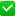 Пункты вакцинации без записи:Кабинет для вакцинации в ТРЦ «Гостиный двор»,( г.Тула, ул. Советская,47,  ежедневно с 10.00 до 19.00);на Московском вокзале,(г. Тула, ул. Путейская, 4, с 09.00 до 18.00 по будням);в Городском концертном зале (г. Тула, ул. Советская, д.2, ежедневно с 10.00 до 19.00).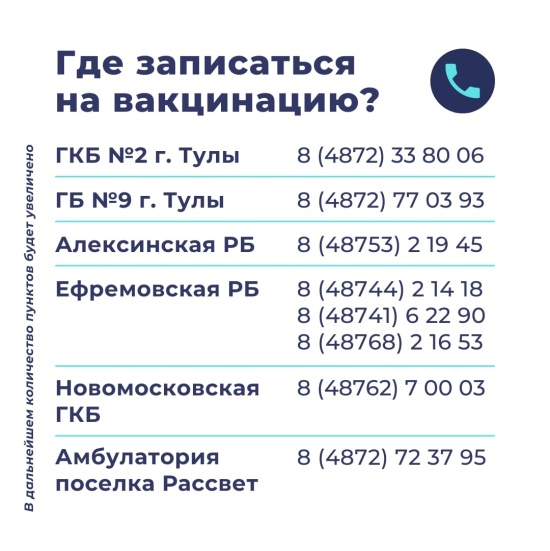 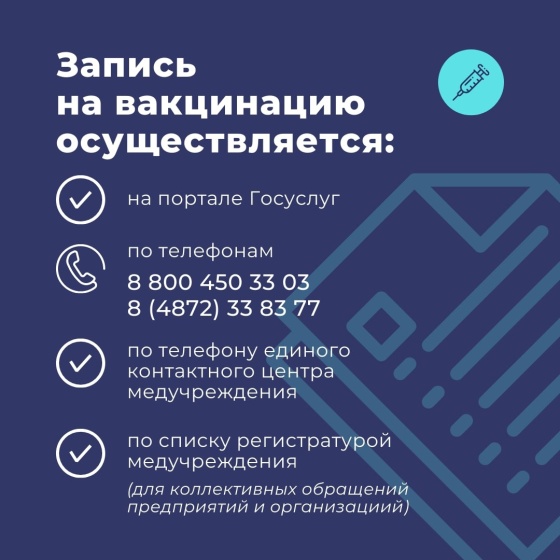 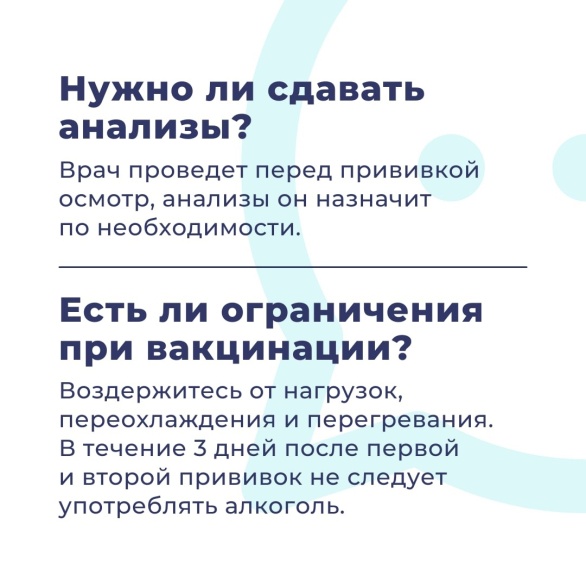 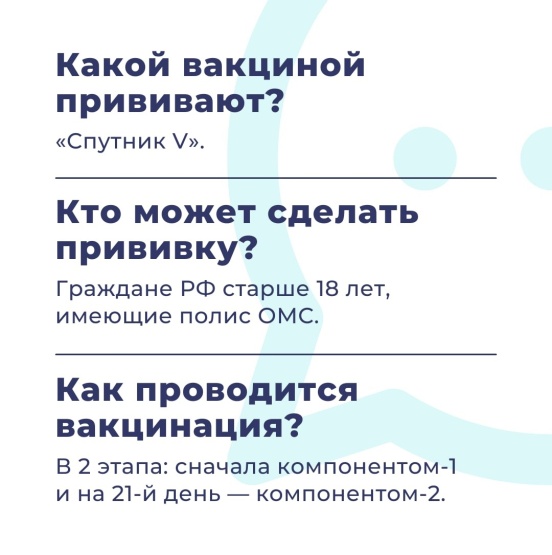 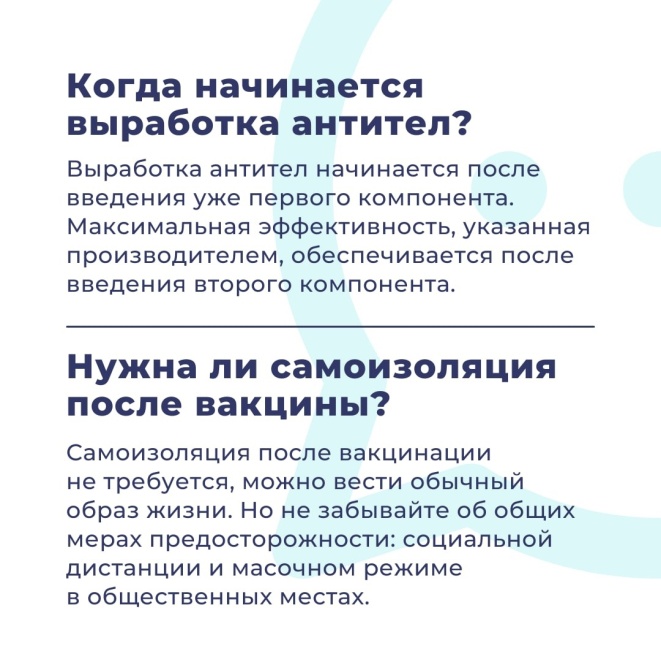 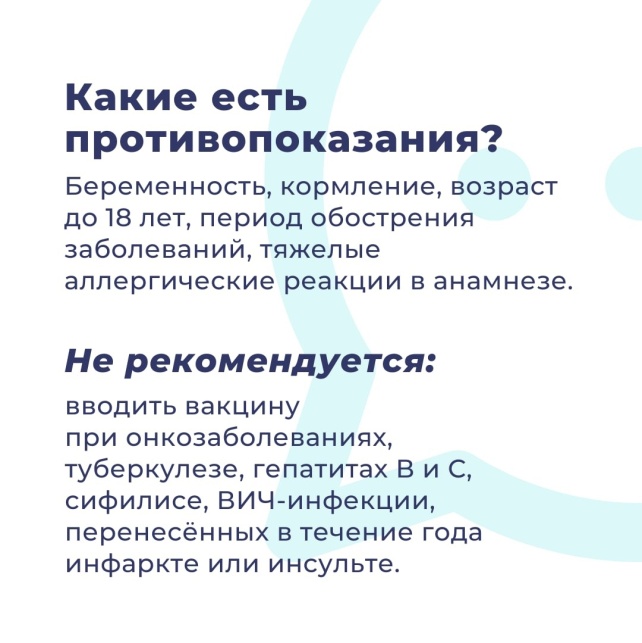 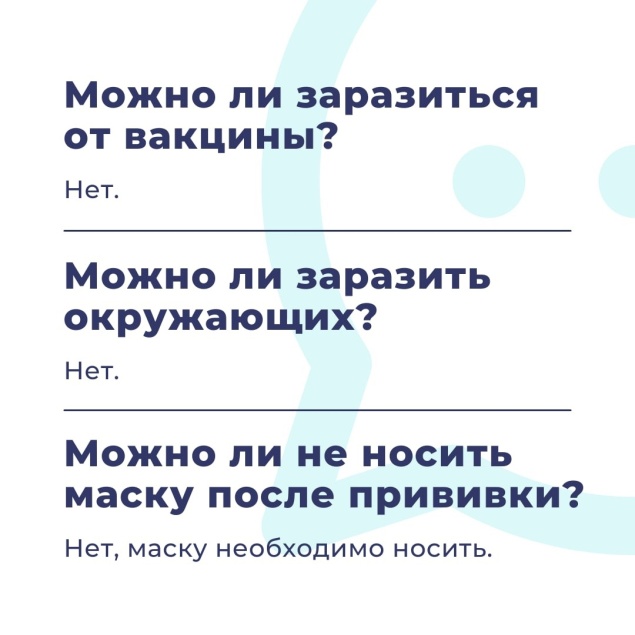 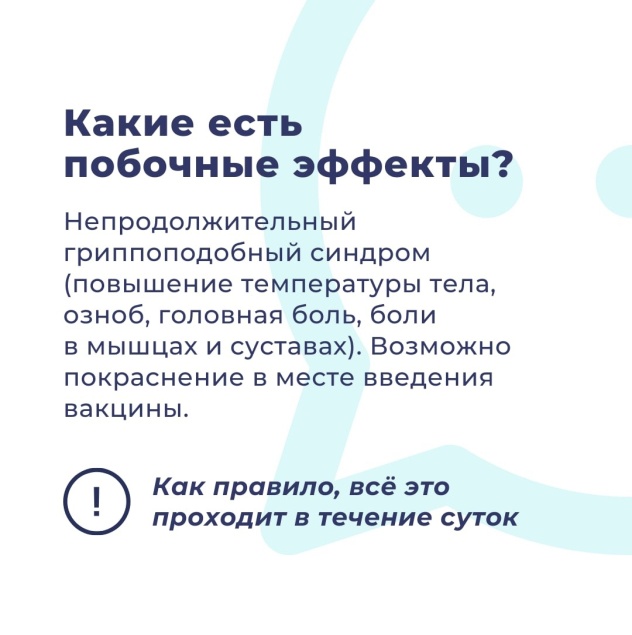 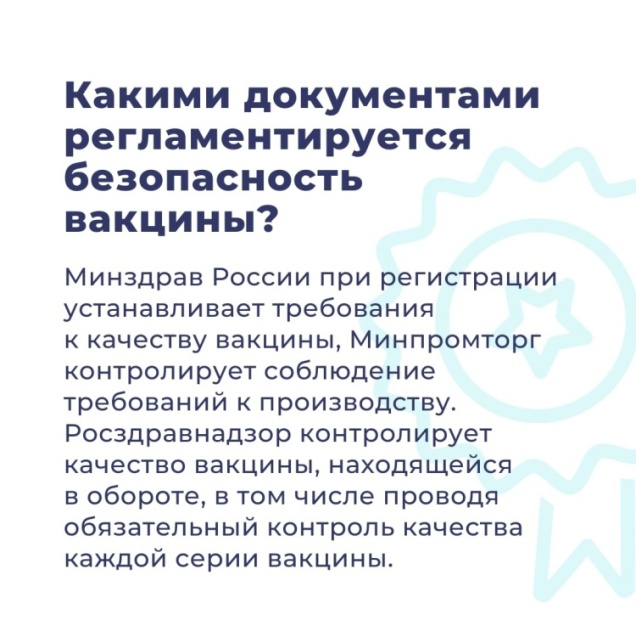 Как записаться на вакцинацию от коронавируса?Через портал Госуслуг.По телефону единого центра записи на прием к врачу: 8 (800) 4503303, 8 (4872) 33-83-77.По телефонам единого контактного центра медучреждений, где открыты медицинские кабинеты для вакцинации от COVID-19:Городская клиническая больница №2 г. Тулы –: 8 (4872) 33-80-06Городская больница №9 г. Тулы – телефон: 8 (4872) 77-03-93Амбулатория пос. Рассвет – телефон: 8 (4872) 72-37-95Алексинская районная больница – телефон: 8 (48753) 2-19-45Ефремовская районная больница – телефон: 8 (48741) 6-22-90, 8 (48741) 6-22-90, 8 (48768) 2-16-53Новомосковская городская клиническая больница – телефон: 8 (4876) 7-00-03Какие противопоказания?Грудное вскармливание, возраст до 18 лет, острые инфекционные и неинфекционные заболевания, обострения хронических заболеваний, тяжелые аллергические реакции в анамнезе и аллергия на компоненты вакцины.Не рекомендуется вводить вакцину пациентам с онкологическими заболеваниями, туберкулезом, гепатитом В или С, сифилисом, ВИЧ-инфекцией, перенесённым в течении года инфарктом или инсультом.Какие анализы нужно сдать перед прививкой?Перед вакцинацией врач обязательно проводит осмотр. При наличии показаний необходимые анализы будут назначены.Как проходит процедура?Перед вакцинацией врач проводит осмотр, меряет давление и температуру, уточняет наличие хронических заболеваний. Перед прививкой нужно будет заполнить добровольное согласие на процедуру. Вакцинация проводится в 2 этапа, второй компонент вводится через 21 день после первой прививки. Каждый привившийся получит памятку с указанием даты введения второго компонента и рекомендациями по образу жизни.Какие документы взять с собой?Один из трех документов: паспорт, СНИЛС или полис ОМС.Есть ли ограничения перед и во время вакцинации?Перед вакцинацией необходимо воздержаться от физических нагрузок, переохлаждения и перегревания, а также в течение трёх дней после первой и второй прививок отказаться от алкоголя, так как он может значительно снизить иммунитет и сделать вакцинацию малоэффективной или бессмысленной. Также в период вакцинации не рекомендуется принимать лекарства, подавляющие иммунную систему.Какие могут быть побочные эффекты?Непродолжительное повышение температуры тела, озноб, головная боль, боли в мышцах и суставах. Возможно покраснение в месте введения препарата. Как правило, эти симптомы проходят в течение суток.Можно ли заразиться от вакцины?Нет.Можно ли не носить маску после вакцинации?Нет, маску необходимо носить и после прививки.Можно ли заразить окружающих после вакцинации?Нет.Можно ли пройти вакцинацию, если уже переболел коронавирусом?Вакцинация жителей, переболевших коронавирусом, не рекомендуется.Вакцина безопасна?Да. Минздрав России при регистрации устанавливает требования к качеству вакцины. Минпромторг контролирует соблюдение требований к производству. Росздравнадзор контролирует качество вакцины, находящейся в обороте, в том числе проводя обязательный контроль качества каждой серии вакцины.